Р А С П О Р Я Ж Е Н И Е ПРАВИТЕЛЬСТВА  КАМЧАТСКОГО КРАЯ             г. Петропавловск-Камчатский1. Внести в приложение к Распоряжению Правительства Камчатского края от 21.06.2012 № 244-РП следующие изменения:1) часть 1 дополнить абзацами 2-3 следующего содержания:«Нормативы расходов на содержание органов местного самоуправления муниципальных образований устанавливаются в разрезе органов местного самоуправления и включают расходы на оплату труда депутатов, выборных должностных лиц местного самоуправления, осуществляющих полномочия на постоянной основе, муниципальных служащих, обслуживающего и вспомогательного персонала и работников, замещающих должности, не относящиеся к должностям муниципальной службы, а также расходы, связанные с содержанием органов местного самоуправления в том числе, за счет иных межбюджетных трансфертов, предоставляемых местным бюджетам бюджетами других уровней на содержание органов местного самоуправления в связи с передачей полномочий по решению вопросов местного значения в соответствии с заключенными соглашениями.В процессе объединения муниципальных образований, в переходный период при раздельном ведении бюджета по каждой территории, при внесении изменений в бюджет муниципального образования следует руководствоваться нормативами формирования расходов на содержание органов местного самоуправления, утвержденными постановлением Правительства Камчатского края на соответствующий финансовый год для каждого муниципального образования, до утверждения нормативов формирования расходов на содержание органов местного самоуправления для вновь образованного муниципального образования. При формировании единого бюджета вновь образованного муниципального образования и последующем внесении изменений в него, применяются нормативы формирования расходов на содержание органов местного самоуправления муниципальных образований Камчатского края, утвержденные постановлением Правительства Камчатского края на соответствующий финансовый год для вновь образованного муниципального образования.»2) часть 2 изложить в следующей редакции:«2. Определить, что предельные нормативы формирования расходов на оплату труда депутатов, выборных должностных лиц местного самоуправления, муниципальных служащих и содержание органов местного самоуправления Камчатского края не включают в себя:1) расходы на содержание органов местного самоуправления, производимые за счет субвенций и иных межбюджетных трансфертов, предоставляемых местным бюджетам из бюджетов других уровней бюджетной системы Российской Федерации в целях финансового обеспечения расходных обязательств возникающих при выполнении полномочий Российской Федерации и Камчатского края, переданных для осуществления органам местного самоуправления в соответствии с заключенными соглашениями; 2) расходы на выплаты пособий и компенсационные выплаты при увольнении в связи с ликвидацией, реорганизацией, иными организационно-штатными мероприятиями, осуществляемыми в порядке и размерах, установленных законодательством Российской Федерации, Камчатского края, муниципальными правовыми актами;3) расходы на содержание органов местного самоуправления производимые за счет грантов поступивших в бюджет муниципального образования в течение отчетного периода по итогам рейтингового ранжирования, проводимого в соответствии с Постановление Губернатора Камчатского края от 17.07.2009 №178 «О Порядке выделения из краевого бюджета грантов городским округам и муниципальным районам в Камчатском крае в целях содействия достижению и (или) поощрения достижения наилучших значений показателей деятельности органов местного самоуправления городских округов и муниципальных районов в Камчатском крае»;4) расходы на содержание органов местного самоуправления муниципальных образований разового характера.К расходам на содержание органов местного самоуправления муниципальных образований Камчатского края разового характера,  относятся:- расходы, возникшие в текущем финансовом году при реализации полномочий в связи с изменениями федерального законодательства и законодательства Камчатского края, а также при реализации функций, возникших в текущем финансовом году в соответствии с муниципальными правовыми актами или соглашениями, заключенными с исполнительными органами государственной власти Камчатского края, принятыми на основании изменений федерального законодательства и законодательства Камчатского края, которые необходимо произвести только в текущем финансовом году (в том числе по приобретению основных средств);- расходы на приобретение и обновление программного обеспечения, необходимость в которых возникла в связи с изменившимся федеральным и краевым законодательством;- расходы, связанные с проведением текущего и капитального ремонта административных зданий;- расходы на содержание органов местного самоуправления муниципальных образований Камчатского края, связанные с проведением аварийно-восстановительных работ и иных мероприятий, связанных с ликвидацией последствий стихийных бедствий и других чрезвычайных ситуаций, произошедших на территории соответствующего муниципального образования Камчатского края, осуществляемые за счет средств, выделенных из резервного фонда Правительства Камчатского края.»2. Настоящее Распоряжение вступает в силу через 10 дней после дня его официального опубликования и распространяется на правоотношения, возникшие с 1 января 2018 года.ГубернаторКамчатского края                                                                                 В.И.ИлюхинСогласовано:Исп.  Лариса Александровна Столярова8 (4152) 26-52-02Министерство территориального развития Камчатского края  Пояснительная запискак проекту распоряжения Правительства Камчатского края о внесении изменений в распоряжение Правительства Камчатского края от 21.06.2012 № 244-РП1. Проект распоряжения Правительства Камчатского края о внесении изменений в распоряжение Правительства Камчатского края от 21.06.2012 № 244-РП (далее - проект распоряжения) разработан в целях уточнения отдельных положений методики расчета нормативов формирования расходов на оплату труда депутатов, выборных должностных лиц местного самоуправления, осуществляющих свои полномочия на постоянной основе, муниципальных служащих и нормативов на содержание органов местного самоуправления муниципальных образований в Камчатском крае на очередной финансовый год (далее – норматив расходов) в части:- дифференцированного установления норматива расходов в разрезе органов местного самоуправления (представительный орган муниципального образования,  местная администрация (исполнительно-распорядительный орган муниципального образования), контрольно-счетный орган муниципального образования, иные органы), предусмотренных уставом муниципального образования и обладающих собственными полномочиями по решению вопросов местного значения;- расширения перечня расходов, не включаемых в предельный норматив расходов.В соответствии с постановлением Правительства Камчатского края                       от 06.06.2013 № 233-П «Об утверждении порядка проведения оценки регулирующего воздействия проектов нормативных правовых актов Камчатского края и экспертизы нормативных правовых актов Камчатского края» представленный проект не подлежит оценке регулирующего воздействия.Проект распоряжения Правительства Камчатского края размещен на официальном сайте исполнительных органов государственной власти в сети «Интернет» для проведения независимой антикоррупционной экспертизы с 20.11.2017 года по 28.11.2017 года, по окончании указанного срока экспертных заключений не поступило.Принятие настоящего распоряжения не потребует выделения дополнительных средств из краевого бюджета.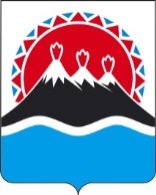 №Первый вице-губернаторКамчатского краяМинистр финансов Камчатского края И.Л. Унтилова    С.Г. ФилатовМинистр территориального развития Камчатского краяМинистр социального развития и труда Камчатского краяС.А. ЛебедевИ.Э. КойровичС.Н. Гудин